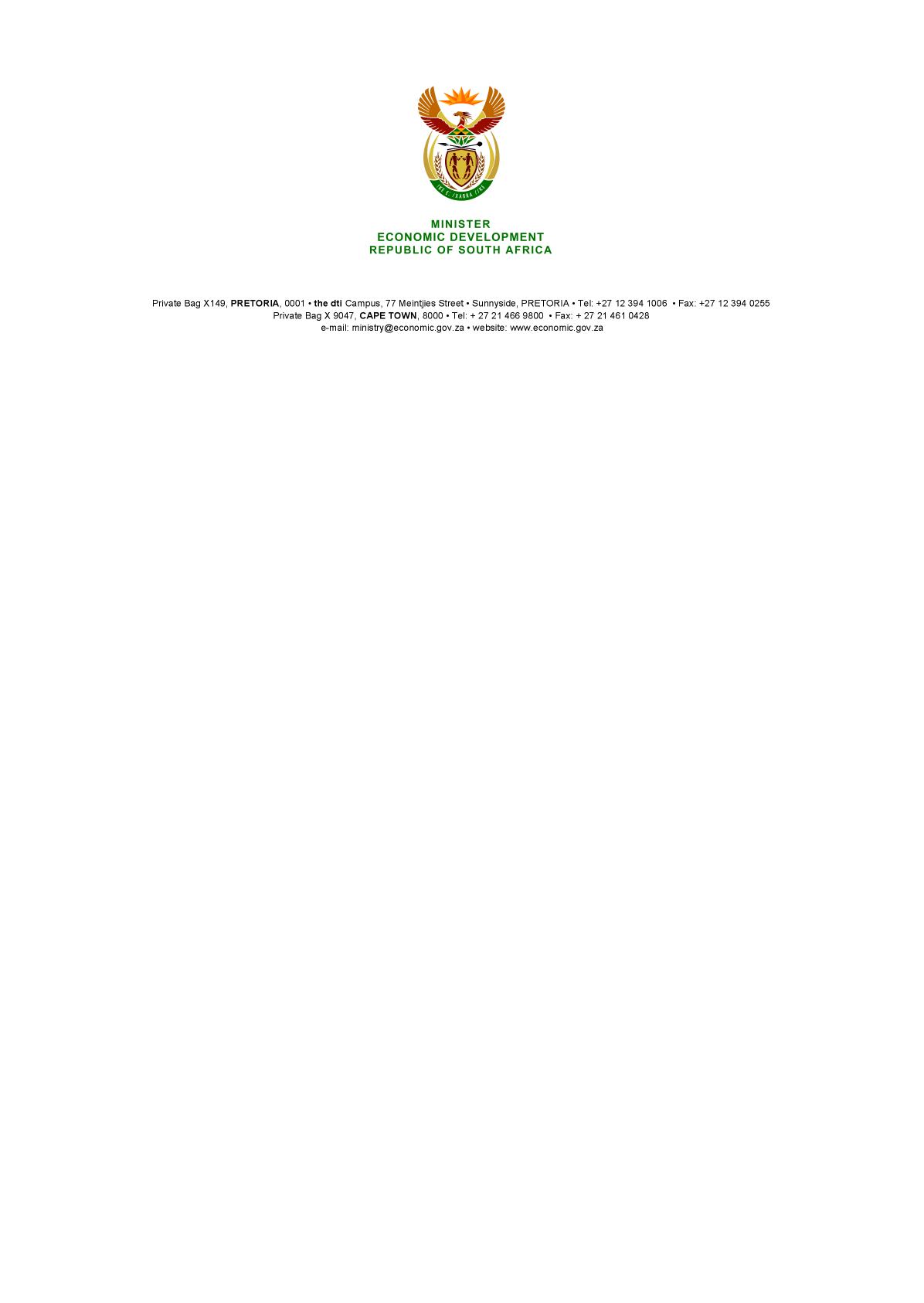 NATIONAL ASSEMBLYWRITTEN REPLYPARLIAMENTARY QUESTION 2787DATE OF PUBLICATION: 14 September 2018    Dr M J Cardo (DA) to ask the Minister of Economic Development:What (a) number of law firms did the Competition Commission brief regarding cartel cases between 1 January 2015 and 1 January 2017, (b) was the name of each law firm, (c) number of cases was each law firm briefed on and (d) was the cost to the commission in each case?								NW3080EREPLY: I have been furnished with a reply by the Commissioner of the Competition Commission, Mr Tembinkosi Bonakele, to the question, which follows below:“The number of law firms briefed by Commission between 1 January 2015 and 1 January 2017 is seven (7). The amount indicated below excludes costs for Council and VAT.”-END-NOName of Law Firm  Number of Cases Total cost for all cases, excluding costs of Council and VAT1.Ndzabandzaba Attorneys31 cases R10 018 442,452.KBK Attorneys1 case R     130 599,213.Mokwana Incorporated3 cases R     191 574,744.Ndobela Lamola Inc2 cases R      914 762,645.Cheadle Thompson & Haysom Incorporated Attorneys5 cases R   4 191 731,016.Maponyana Ledwaba Attorneys1 case R        76 317,547.Knowles Attorneys1 case R        17 956,18